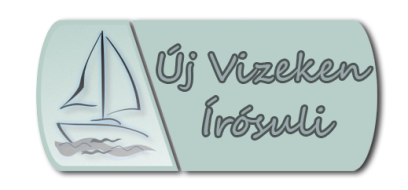     Másolja ide alkotását.Kérem a csatolt alkotás értékelését az alábbiak szerint:Kérem a csatolt alkotás értékelését az alábbiak szerint:Kérem a csatolt alkotás értékelését az alábbiak szerint:Kérem a csatolt alkotás értékelését az alábbiak szerint:Kérem a csatolt alkotás értékelését az alábbiak szerint:Kérem a csatolt alkotás értékelését az alábbiak szerint:Szerző neve:Jelige:Értékelő neve:Karakterszám:Értékelési díj:Felhasználónév:az irodalmipályázat.hu regisztráció során megadott felhasználónévaz irodalmipályázat.hu regisztráció során megadott felhasználónévaz irodalmipályázat.hu regisztráció során megadott felhasználónévaz irodalmipályázat.hu regisztráció során megadott felhasználónévaz irodalmipályázat.hu regisztráció során megadott felhasználónévaz irodalmipályázat.hu regisztráció során megadott felhasználónévÉrtékelésre szánt műÉrtékelésre szánt műÉrtékelésre szánt műÉrtékelésre szánt műÉrtékelésre szánt műÉrtékelésre szánt mű